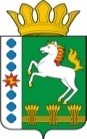 КОНТРОЛЬНО-СЧЕТНЫЙ ОРГАН ШАРЫПОВСКОГО РАЙОНАКрасноярского краяЗаключениена проект Постановления администрации Парнинского сельсовета «О внесении изменений в Постановление администрации Парнинского сельсовета от 30.10.2013 № 154-п «Об утверждении муниципальной программы Парнинского сельсовета «Обеспечение транспортной доступности и коммунальными услугами граждан» (в ред. от 29.11.2019 № 131-п, от 27.04.2020 № 36-п, от 23.10.2020 № 96-п)23 декабря 2020 год 						 	                         № 141Настоящее экспертное заключение подготовлено Контрольно – счетным органом Шарыповского района на основании ст. 157 Бюджетного  кодекса Российской Федерации, ст. 9 Федерального закона от 07.02.2011 № 6-ФЗ «Об общих принципах организации и деятельности контрольно – счетных органов субъектов Российской Федерации и муниципальных образований», ст. 15 Решения Шарыповского районного Совета депутатов от 20.09.2012 № 31/289р «О внесении изменений и дополнений в Решение Шарыповского районного Совета депутатов от 21.06.2012 № 28/272р «О создании Контрольно – счетного органа Шарыповского района» (в ред. от 20.03.2014 № 46/536р, 25.09.2014 № 51/573р, от 26.02.2015 № 56/671р, от 09.11.2017 № 19/197р), п.1.2. Соглашения от 22.01.2015 «О передаче Контрольно-счетному органу Шарыповского района полномочий Контрольно-счетного органа Парнинского сельсовета по осуществлению внешнего муниципального финансового контроля» и в соответствии со стандартом организации деятельности Контрольно-счетного органа Шарыповского района СОД 2 «Организация, проведение и оформление результатов финансово-экономической экспертизы проектов Решений Шарыповского районного Совета депутатов и нормативно-правовых актов по бюджетно-финансовым вопросам и вопросам использования муниципального имущества и проектов муниципальных программ» утвержденного приказом Контрольно-счетного органа Шарыповского района от 16.12.2013 № 29.          Представленный на экспертизу проект Постановления администрации Парнинского сельсовета «О внесении изменений в Постановление администрации Парнинского сельсовета от 30.10.2013 № 154-п «Об утверждении муниципальной программы Парнинского сельсовета «Обеспечение транспортной доступности и коммунальными услугами граждан» (в ред. от 29.11.2019 № 131-п, от 27.04.2020 № 36-п, от 23.10.2020 № 96-п) направлен в Контрольно – счетный орган Шарыповского района 22 декабря 2020 года, разработчиком данного проекта Постановления является администрация Парнинского сельсовета Шарыповского района.Основанием для разработки муниципальной программы являются:- статья 179 Бюджетного кодекса Российской Федерации;- постановление администрации Парнинского сельсовета от 29.07.2013 № 94-п «Об утверждении Порядка принятия решений о разработке  муниципальных программ Парнинского сельсовета, их формировании и реализации»;- распоряжение администрации Парнинского сельсовета от 31.07.2013 № 28-р «Об утверждении перечня муниципальных программ Парнинского сельсовета».Ответственный исполнитель администрация Парнинского сельсовета.Соисполнители муниципальной программы отсутствуют.Перечень подпрограмм и отдельных мероприятий муниципальной программы:Модернизация, реконструкция и капитальный ремонт объектов коммунальной инфраструктуры, жилья и благоустройства территории.Проведение мероприятий, направленных на сохранение и улучшение транспортно-эксплуатационного состояния улично-дорожной сети сельского поселения.Обращение с твердыми бытовыми, промышленными и биологическими отходами на территории поселения.Мероприятие проведено 23 декабря 2020 года.В ходе подготовки заключения Контрольно – счетным органом Шарыповского района были проанализированы следующие материалы:- проект Постановления главы администрации Парнинского сельсовета «О внесении изменений в Постановление администрации Парнинского сельсовета от 30.10.2013 № 154-п «Об утверждении муниципальной программы Парнинского сельсовета «Обеспечение транспортной доступности и коммунальными услугами граждан» (в ред. от 29.11.2019 № 131-п, от 27.04.2020 № 36-п, от 23.10.2020 № 96-п);- паспорт муниципальной программы Парнинского сельсовета «Обеспечение транспортной доступности и коммунальными услугами граждан».Основной целью программы является повышение качества предоставления жилищно – коммунальных услуг населению и улучшение транспортно – эксплуатационного состояния дорог местного значения.Достижение целей муниципальной программы осуществляется путем решения следующих задач:Создание условий для обеспечения качественными услугами ЖКХ населения.Бесперебойное и безопасное движение транспортных средств по улично – дорожной сети сельского поселения.Предотвращение вредного воздействия бытовых и промышленных отходов на здоровье человека и окружающую природную среду.Рассмотрев представленные материалы к проекту Постановления муниципальной программы Парнинского сельсовета «Обеспечение транспортной доступности и коммунальными услугами граждан» установлено следующее. Внесены изменения в паспорт муниципальной программы, по строке (пункту) «Ресурсное обеспечение муниципальной программы».После внесения изменений строка  будет читаться:Увеличение бюджетных ассигнований по муниципальной программе в сумме 2 092 292,95 руб. (3,09%), в том числе:- увеличение за счет средств краевого бюджета в сумме 1 000 000,00 руб. (3,08%);- увеличение за счет средств районного бюджета в сумме 1 257 901,00 руб. (9,31%);- уменьшение за счет средств бюджета поселения в сумме 165 608,05 руб. (0,79%). В соответствии с проектом паспорта Подпрограммы «Модернизация, реконструкция и капитальный ремонт объектов коммунальной инфраструктуры, жилья и благоустройства территории» муниципальной программы, происходит изменение по строке (пункту) «Объемы и источники финансирования подпрограммы».После внесения изменений строка  будет читаться:Увеличение бюджетных ассигнований по подпрограмме «Модернизация, реконструкция и капитальный ремонт объектов коммунальной инфраструктуры, жилья и благоустройства территории» в сумме 2 001 072,95 руб. (19,29%), в том числе:увеличение за счет средств краевого бюджета в сумме 1 000 000,00 руб. (24,84%) на  строительство (приобретение) административно-жилых комплексов для предоставления жилых помещений и обеспечения деятельности участковых уполномоченных полиции; увеличение за счет средств районного бюджета в сумме 1 107 901,00 руб. (299,41%), из них:- в сумме 20 000,00  руб. на  строительство (приобретение) административно-жилых комплексов для предоставления жилых помещений и обеспечения деятельности участковых уполномоченных полиции;- в сумме 15 650,00  руб. на обустройство и восстановление воинских захоронений;- в сумме 330 022,00  руб. на текущий ремонт сетей водоснабжения от водопроводной башни по ул. 40 лет Победы, 1 а до колодца по Ул. Гайдара в с.Парная;- в сумме 72 417,00 руб. на утепление водонапорной башни по ул. 40 лет Победы в с.Парная;- в сумме 300 000,00 руб. на разработку проектно – сметной документации на ремонтно – реставрационные работы воинских захоронений;- в сумме 32 791,00 руб. на текущий ремонт сетей водоснабжения по ул.Лесная, ул. Совхозная в с.Парная;- в сумме 187 211,00 руб. на текущий ремонт оборудования в котельной с.Большое Озеро, ул. Школьная, 2 б;- в сумме 149 810,00 руб. на ремонт котла № 1 в котельной в с.Парная, пер. Школьный, 3д/2.уменьшение за счет средств бюджета поселения в сумме 106 828,05 руб. (1,88%) в связи с экономией бюджетных средств, из них: - в сумме 40 000,00 руб. по видеонаблюдению набережной;- в сумме 40 000,00 руб. по прочим мероприятиям по благоустройству на ограждению набережной;- в сумме 128 950,00 руб. по содержанию и ремонту уличного освещения;- в сумме 20 000,00 руб. по уничтожению дикорастущей конопли;- в сумме 7 776,05 руб. по решению неотложных вопросов в сфере жилищно – коммунального хозяйства;- в сумме 8 002,00 руб. по капитальному ремонту, реконструкции находящихся в муниципальной собственности объектов коммунальной инфраструктуры, источников тепловой энергии и тепловых сетей, объектов электросетевого хозяйства и источников электрической энергии, а также на приобретение технологического оборудования, спецтехники для обеспечения функционирования систем теплоснабжения, электроснабжения, водоотведения и очистки сточных вод. В соответствии с проектом паспорта Подпрограммы «Проведение мероприятий, направленных на сохранение и улучшение транспортно – эксплуатационного состояния улично – дорожной сети сельского поселения» муниципальной программы, происходит изменение по строке (пункту) «Объемы и источники финансирования подпрограммы».После внесения изменений строка  будет читаться:По подпрограмме «Проведение мероприятий, направленных на сохранение и улучшение транспортно – эксплуатационного состояния улично – дорожной сети сельского поселения» увеличение бюджетных ассигнований в сумме 91 220,00 руб. (1,19%), в том числе:увеличение за счет средств районного бюджета в сумме 150 000,00 руб. (100,00%) на отсыпку дороги в с.Парная, ул. Гайдара;уменьшение в сумме 58 780,00 руб. (4,22%) по содержанию улично – дорожной сети сельского поселения в связи с уменьшением поступления акцизов по подакцизным товарам (продукции), производимым на территории Российской Федерации.На основании выше изложенного Контрольно-счётный  орган Шарыповского района  предлагает Администрации Парнинского сельсовета утвердить проект Постановления главы администрации Парнинского сельсовета «О внесении изменений в Постановление администрации Парнинского сельсовета от 30.10.2013 № 154-п «Об утверждении муниципальной программы Парнинского сельсовета «Обеспечение транспортной доступности и коммунальными услугами граждан» (в ред. от 29.11.2020 № 131-п, от 27.04.2020 № 36-п, от 23.10.2020 № 96-п).ПредседательКонтрольно – счетного органа							Г.В. СавчукАудиторКонтрольно – счетного органа							И.В. ШмидтРесурсное обеспечение муниципальной программыПредыдущая редакцияПредлагаемая редакцияРесурсное обеспечение муниципальной программыОбщий объем бюджетных ассигнований на реализацию муниципальной  программы составляет 67 794 888,67  руб.; в том числе:за счет средств федерального бюджета 412 264,80 руб., из них:2014 год – 0,00 руб.;2015 год – 0,00 руб.;2016 год – 0,00 руб.;2017 год – 0,00 руб.;2018 год – 0,00 руб.;2019 год – 124 709,49 руб.;2020 год – 287 555,31 руб.;2021 год – 0,00 руб.;2022 год – 0,00 руб.за счет средств краевого бюджета 32 421 963,20 руб., из них:2014 год – 60 932,00 руб.;2015 год – 2 332 151,84 руб.;2016 год – 1 816 128,66 руб.;2017 год – 2 409 749,00 руб.;2018 год – 2 300 991,00 руб.;2019 год – 13 202 382,01 руб.;2020 год – 6 016 423,69 руб.;2021 год – 2 127 681,00 руб.;2022 год – 2 155 524,00 руб.за счет средств районного бюджета13 510 654,73 руб., из них:2014 год – 967 807,00 руб.;2015 год – 2 994 032,22 руб.;2016 год – 447 329,00 руб.;2017 год – 999 495,00 руб.;2018 год – 2 021 827,51 руб.;2019 год – 5 092 936,00 руб.;2020 год – 678 628,00 руб.;2021 год – 308 600,00 руб.;2022 год – 0,00 руб.за счет средств бюджета поселения 20 950 005,94  руб., из них:2014 год – 2 775 937,21 руб.;2015 год – 2 192 752,40 руб.;2016 год – 2 214 360,04 руб.;2017 год – 2 166 732,00 руб.;2018 год – 2 313 495,91 руб.;2019 год – 2 202 740,00 руб.;2020 год – 2 653 156,39 руб.;2021 год – 2 177 916,00 руб.;2022 год – 2 252 916,00 руб.за счет средств из внебюджетных источников – 500 000,00 руб., из них:2014 год – 0,00 руб.;2015 год – 0,00 руб.;2016 год – 500 000,00 руб.;2017 год – 0,00 руб.;2018 год – 0,00 руб.;2019 год – 0,00 руб.;2020 год – 0,00 руб.;2021 год – 0,00 руб.Общий объем бюджетных ассигнований на реализацию муниципальной  программы составляет 69 887 181,62  руб.; в том числе:за счет средств федерального бюджета 412 264,80 руб., из них:2014 год – 0,00 руб.;2015 год – 0,00 руб.;2016 год – 0,00 руб.;2017 год – 0,00 руб.;2018 год – 0,00 руб.;2019 год – 124 709,49 руб.;2020 год – 287 555,31 руб.;2021 год – 0,00 руб.;2022 год – 0,00 руб.за счет средств краевого бюджета 33 421 963,20 руб., из них:2014 год – 60 932,00 руб.;2015 год – 2 332 151,84 руб.;2016 год – 1 816 128,66 руб.;2017 год – 2 409 749,00 руб.;2018 год – 2 300 991,00 руб.;2019 год – 13 202 382,01 руб.;2020 год – 7 016 423,69 руб.;2021 год – 2 127 681,00 руб.;2022 год – 2 155 524,00 руб.за счет средств районного бюджета14 768 555,73 руб., из них:2014 год – 967 807,00 руб.;2015 год – 2 994 032,22 руб.;2016 год – 447 329,00 руб.;2017 год – 999 495,00 руб.;2018 год – 2 021 827,51 руб.;2019 год – 5 092 936,00 руб.;2020 год – 1 936 529,00 руб.;2021 год – 308 600,00 руб.;2022 год – 0,00 руб.за счет средств бюджета поселения 20 784 397,89  руб., из них:2014 год – 2 775 937,21 руб.;2015 год – 2 192 752,40 руб.;2016 год – 2 214 360,04 руб.;2017 год – 2 166 732,00 руб.;2018 год – 2 313 495,91 руб.;2019 год – 2 202 740,00 руб.;2020 год – 2 487 548,34 руб.;2021 год – 2 177 916,00 руб.;2022 год – 2 252 916,00 руб.за счет средств из внебюджетных источников – 500 000,00 руб., из них:2014 год – 0,00 руб.;2015 год – 0,00 руб.;2016 год – 500 000,00 руб.;2017 год – 0,00 руб.;2018 год – 0,00 руб.;2019 год – 0,00 руб.;2020 год – 0,00 руб.;2021 год – 0,00 руб.Объемы и источники финансирования подпрограммы Предыдущая редакцияПредлагаемая редакция (проект Постановления)Объемы и источники финансирования подпрограммы Общий объем бюджетных ассигнований на реализацию подпрограммы  составляет 10 372 596,61 руб., в том числе:за счет средств федерального бюджета 287 555,31 руб., из них:2020 год  -287 555,31 руб.;2021 год – 0,00 руб.;2022 год – 0,00 руб.за счет средств краевого бюджета 4 025 463,69 руб., из них:2020 год  - 4 025 463,69 руб.;2021 год – 0,00 руб.;2022 год – 0,00 руб.за счет средств районного бюджета370 028,00 руб., из них:2020 год  - 370 028,00 руб.;2021 год – 0,00 руб.;2022 год – 0,00 руб.за счет средств бюджета поселения5 689 549,61 руб., из них:2020 год  - 2 057 549,61 руб.;2021 год – 1 786 000,00 руб.;2022 год – 1 846 000,00 руб.Общий объем бюджетных ассигнований на реализацию подпрограммы  составляет 12 373 669,56 руб., в том числе:за счет средств федерального бюджета 287 555,31 руб., из них:2020 год  -287 555,31 руб.;2021 год – 0,00 руб.;2022 год – 0,00 руб.за счет средств краевого бюджета 5 025 463,69 руб., из них:2020 год  - 5 025 463,69 руб.;2021 год – 0,00 руб.;2022 год – 0,00 руб.за счет средств районного бюджета1 477 929,00 руб., из них:2020 год  1 477 929,00 руб.;2021 год – 0,00 руб.;2022 год – 0,00 руб.за счет средств бюджета поселения5 582 721,56 руб., из них:2020 год  - 1 950 721,56 руб.;2021 год – 1 786 000,00 руб.;2022 год – 1 846 000,00 руб.Объемы и источники финансирования подпрограммы Предыдущая редакцияПредлагаемая редакция (проект Постановления)Объемы и источники финансирования подпрограммы Общий объем бюджетных ассигнований на реализацию подпрограммы  составляет 7 668 603,78 руб., в том числе:за счет средств краевого бюджета 6 274 165,00 руб., из них:2020 год  - 1 990 960,00 руб.;2021 год – 2 127 681,00 руб.;2022 год – 2 155 524,00 руб.за счет средств районного  бюджета 0,00 руб., из них:2020 год  - 0,00 руб.;2021 год – 0,00 руб.;2022 год – 0,00 руб.за счет средств бюджета поселения1 394 438,78 руб., из них:2020 год  - 595 606,78 руб.;2021 год – 391 916,00 руб.;2022 год – 406 916,00 руб.Общий объем бюджетных ассигнований на реализацию подпрограммы  составляет 7 759 823,78 руб., в том числе:за счет средств краевого бюджета 6 274 165,00 руб., из них:2020 год  - 1 990 960,00 руб.;2021 год – 2 127 681,00 руб.;2022 год – 2 155 524,00 руб.за счет средств районного  бюджета 150 000,00 руб., из них:2020 год  - 150 000,00 руб.;2021 год – 0,00 руб.;2022 год – 0,00 руб.за счет средств бюджета поселения1 335 658,78 руб., из них:2020 год  - 536 826,78 руб.;2021 год – 391 916,00 руб.;2022 год – 406 916,00 руб.